ПРИКАЗ № 151-ВИНа основании поступивших заявлений и документов в соответствии с п. 9.2.10 Устава Ассоциации СРО «Нефтегазстрой-Альянс»:ПРИКАЗЫВАЮВнести в реестр членов Ассоциации в отношении ООО «КМК-СТРОЙ ЮГРА» (ИНН 8608058930), номер в реестре членов Ассоциации - 511:Внести в реестр членов Ассоциации в отношении ООО «ГАРАНТ» (ИНН 7708341787), номер в реестре членов Ассоциации - 548Генеральный директор                                                                                                   А.А. Ходус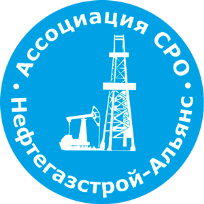 Ассоциация саморегулируемая организация«Объединение строителей объектов топливно-энергетического комплекса «Нефтегазстрой-Альянс»Российская Федерация, 107045, Москва, Ананьевский переулок, д.5, стр.3тел.: +7 (495) 608-32-75; http://www.np-ngsa.ru; mail:info@np-ngsa.ruРоссийская Федерация, 107045, Москва, Ананьевский переулок, д.5, стр.3тел.: +7 (495) 608-32-75; http://www.np-ngsa.ru; mail:info@np-ngsa.ruОб изменении сведений, содержащихся в реестре членов23.01.2023 г.Категория сведенийСведенияФамилия, имя, отчество лица, осуществляющего функции единоличного исполнительного органа юридического лица и (или) руководителя коллегиального исполнительного органа юридического лицаДиректор Хачатрян Геворг АраратовичМесто нахождения юридического лица и его адрес115280, РОССИЯ, Г. МОСКВА, ВН.ТЕР.Г. МУНИЦИПАЛЬНЫЙ ОКРУГ ДАНИЛОВСКИЙ, ЛЕНИНСКАЯ СЛОБОДА УЛ., Д. 19, ПОМЕЩ. 2032, КОМ. 6Категория сведенийСведенияМесто нахождения юридического лица и его адрес127018, Г. МОСКВА, ВН.ТЕР.Г. МУНИЦИПАЛЬНЫЙ ОКРУГ БУТЫРСКИЙ, СКЛАДОЧНАЯ УЛ., Д. 1, СТР. 18, ПОД/ЭТ/ОФ 8/4/429